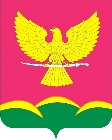              АДМИНИСТРАЦИЯ  НОВОТИТАРОВСКОГО СЕЛЬСКОГО ПОСЕЛЕНИЯ ДИНСКОГО РАЙОНАПОСТАНОВЛЕНИЕот    11.05.2018                                                        	           №  175станица НовотитаровскаяОб утверждении Положения о квалификационныхтребованиях необходимых для замещения должностей муниципальнойслужбы в администрации Новотитаровского сельского поселения Динского районаВ целях повышения профессионального уровня муниципальных служащих администрации Новотитаровского сельского поселения Динского района, руководствуясь федеральными законами от 06 октября 2003 HYPERLINK "garantf1://86367.0/"года №HYPERLINK "garantf1://86367.0/" 131-ФЗ «Об общих принципах организации местного самоуправления в Российской Федерации», от 02 марта 2007 HYPERLINK "garantf1://12052272.0/"года №HYPERLINK "garantf1://12052272.0/" 25-ФЗ «О муниципальной службе в Российской Федерации», законами Краснодарского края от 08 июня 2007 года №HYPERLINK "garantf1://23841243.0/" 1243-КЗ «О Реестре муниципальных должностей и Реестре должностей муниципальной службы в Краснодарском крае», от 08 июня 2007 HYPERLINK "garantf1://23841244.0/"года №HYPERLINK "garantf1://23841244.0/" HYPERLINK "garantf1://23841244.0/"1244-КЗ «О муниципальной службе в Краснодарском крае», от 03 мая 2012HYPERLINK "garantf1://36868395.0/" HYPERLINK "garantf1://36868395.0/"года №HYPERLINK "garantf1://36868395.0/" HYPERLINK "garantf1://36868395.0/"2490-КЗ «О типовых квалификационных требованиях для замещения должностей муниципальной службы в Краснодарском крае», Уставом Новотитаровского сельского поселения Динского района,                         п о с т а н о в л я ю:Утвердить Положение о квалификационных требованиях, необходимых для замещения должностей муниципальной службы в администрации Новотитаровского сельского поселения Динского района согласно приложению к настоящему постановлению.2. Отделу по общим и правовым вопросам администрации Новотитаровского сельского поселения Динского района (Омельченко):2.1. разместить настоящее постановление на официальном сайте администрации Новотитаровского сельского поселения Динского района http://www.novotitarovskaya.info.2.2. ознакомить муниципальных служащих администрации Новотитаровского сельского поселения Динского района с настоящим постановлением и обеспечить включение квалификационных требований в их должностные инструкции.3. Контроль за выполнением настоящего постановления возложить на заместителя главы Новотитаровского сельского поселения Динского района О.А.Пройдисвет.4. Постановление вступает в силу со дня его официального обнародования.Исполняющий обязанности главы Новотитаровского сельского поселения								 Г.Н.ЧернышПРИЛОЖЕНИЕк постановлению администрацииНовотитаровского сельского поселения Динского районаот 11.05.2018 №175Положениео квалификационных требованиях, необходимыхдля замещения должностей муниципальной службы вадминистрации Новотитаровского сельского поселения Динского района1. Для замещения должностей муниципальной службы определяются следующие квалификационные требования к уровню профессионального образования:1) по главным должностям муниципальной службы - высшее образование не ниже уровня специалитета, магистратуры по профилю деятельности органа или по профилю замещаемой должности;2) по ведущим должностям муниципальной службы - высшее образование по профилю деятельности органа или по профилю замещаемой должности;3) по старшим и младшим должностям муниципальной службы - профессиональное образование по профилю замещаемой должности.2. Квалификационные требования к уровню профессионального образования в администрации Новотитаровского сельского поселения устанавливаются согласно приложению к настоящему Положению.3. Для замещения должностей муниципальной службы устанавливаются следующие квалификационные требования к стажу муниципальной службы или стажу работы по специальности, направлению подготовки:1) главных должностей муниципальной службы – не менее одного года стажа муниципальной службы или стажа работы по специальности, направлению подготовки;2) ведущих, старших и младших должностей муниципальной службы – без предъявления требования к стажу.4. Квалификационные требования к знаниям и умениям, которые необходимы для исполнения должностных обязанностей, устанавливаются в зависимости от области и вида профессиональной служебной деятельности муниципального служащего его должностной инструкцией. Должностной инструкцией муниципального служащего могут также предусматриваться квалификационные требования к специальности, направлению подготовки.5. Специальные профессиональные знания подтверждаются документом государственного образца о высшем или среднем профессиональном образовании по специальностям, направлениям подготовки, соответствующим направлениям деятельности администрации Новотитаровского сельского поселения. В случае, если специальные профессиональные знания, подтвержденные документом государственного образца о высшем или среднем профессиональном образовании, не соответствуют направлениям деятельности администрации Новотитаровского сельского поселения, учитывается документ государственного образца о дополнительном профессиональном образовании по соответствующим направлениям деятельности администрации Новотитаровского сельского поселения.6. Использовать утвержденные квалификационные требования при:поступлении граждан на муниципальную службу для замещения должностей муниципальной службы в администрации Новотитаровского сельского поселения Динского района;назначении на должность в порядке перевода муниципальных служащих для замещения должностей муниципальной службы в администрации Новотитаровского сельского поселения Динского района;объявлении конкурса на замещение вакантной должности муниципальной службы в администрации Новотитаровского сельского поселения Динского района;разработке должностных инструкций лиц, замещающих должности муниципальной службы в администрации Новотитаровского сельского поселения Динского района;организации и обеспечении выполнения лицами, замещающими должности муниципальной службы в администрации Новотитаровского сельского поселения Динского района, своих должностных обязанностей.Заместитель главы Новотитаровского сельского поселения                                       О.А.ПройдисветПриложениек положению о квалификационныхтребованиях, необходимых для замещениядолжностей муниципальной службы вадминистрации Новотитаровского сельского поселения Динского районаКвалификационные требования к уровню профессионального образованияв администрации Новотитаровского сельского поселения Динского районаЗаместитель главы Новотитаровского сельского поселения                                                                                      О.А.Пройдисвет№ п/пНаименования отдела или должности муниципальной службыГруппадолжностейОбразовательный уровеньКвалификационные требованияКвалификационные требованияКвалификационные требования№ п/пНаименования отдела или должности муниципальной службыГруппадолжностейОбразовательный уровеньК направлению подготовки, специальностиК квалификациик стажу муниципальной службы или стажу работы по специальности123451. Заместители главы поселения1. Заместители главы поселения1. Заместители главы поселения1. Заместители главы поселения11.Заместитель главы Новотитаровского сельского поселенияГлавная ВысшееГосударственное и муниципальное управлениеМагистрМенеджерНе менее одного года стажа муниципальной службы или стажа работы по специальности, направлению подготовки11.Заместитель главы Новотитаровского сельского поселенияГлавная ВысшееЮриспруденцияМагистрЮристНе менее одного года стажа муниципальной службы или стажа работы по специальности, направлению подготовки11.Заместитель главы Новотитаровского сельского поселенияГлавная ВысшееЭкономика и управлениеМагистрЭкономист-менеджерЭкономистНе менее одного года стажа муниципальной службы или стажа работы по специальности, направлению подготовки11.Заместитель главы Новотитаровского сельского поселенияГлавная ВысшееФинансы и кредитМагистрЭкономист-менеджерЭкономистНе менее одного года стажа муниципальной службы или стажа работы по специальности, направлению подготовки11.Заместитель главы Новотитаровского сельского поселенияГлавная ВысшееСельское и рыбное хозяйствоМагистрИнженерНе менее одного года стажа муниципальной службы или стажа работы по специальности, направлению подготовки11.Заместитель главы Новотитаровского сельского поселенияГлавная ВысшееТехника и технологияМагистрТехнологНе менее одного года стажа муниципальной службы или стажа работы по специальности, направлению подготовки11.Заместитель главы Новотитаровского сельского поселенияГлавная ВысшееАрхитектура и строительствоМагистрИнженерЮристНе менее одного года стажа муниципальной службы или стажа работы по специальности, направлению подготовки11.Заместитель главы Новотитаровского сельского поселенияГлавная ВысшееУправление персоналомМагистрМенеджерНе менее одного года стажа муниципальной службы или стажа работы по специальности, направлению подготовки11.Заместитель главы Новотитаровского сельского поселенияГлавная ВысшееГуманитарные и социальные наукиМагистрСпециалист по социальной работеНе менее одного года стажа муниципальной службы или стажа работы по специальности, направлению подготовки11.Заместитель главы Новотитаровского сельского поселенияГлавная ВысшееФинансы и кредитМагистрЭкономист-менеджерЭкономистНе менее одного года стажа муниципальной службы или стажа работы по специальности, направлению подготовки11.Заместитель главы Новотитаровского сельского поселенияГлавная ВысшееПолитологияМагистрПолитологНе менее одного года стажа муниципальной службы или стажа работы по специальности, направлению подготовки11.Заместитель главы Новотитаровского сельского поселенияГлавная ВысшееЗемлеустройство и кадастрыМагистрИнженерНе менее одного года стажа муниципальной службы или стажа работы по специальности, направлению подготовки11.Заместитель главы Новотитаровского сельского поселенияГлавная ВысшееКультура и искусствоМагистрКультурологНе менее одного года стажа муниципальной службы или стажа работы по специальности, направлению подготовки11.Заместитель главы Новотитаровского сельского поселенияГлавная ВысшееМенеджмент малого и среднего бизнесаМагистрЭкономист-менеджерНе менее одного года стажа муниципальной службы или стажа работы по специальности, направлению подготовки11.Заместитель главы Новотитаровского сельского поселенияГлавная ВысшееСоциологияМагистрСоциолог, преподавательНе менее одного года стажа муниципальной службы или стажа работы по специальности, направлению подготовки11.Заместитель главы Новотитаровского сельского поселенияГлавная ВысшееЖурналистикаМагистрЖурналистНе менее одного года стажа муниципальной службы или стажа работы по специальности, направлению подготовки2. Отдел по общим и правовым вопросам 2. Отдел по общим и правовым вопросам 2. Отдел по общим и правовым вопросам 2. Отдел по общим и правовым вопросам 2. Отдел по общим и правовым вопросам 2. Отдел по общим и правовым вопросам 2. Отдел по общим и правовым вопросам 21.Начальник отдела Ведущая ВысшееЮриспруденцияБакалаврМагистрЮристБез предъявления требования к стажу 21.Начальник отдела Ведущая ВысшееЭкономика и управлениеБакалаврМагистрЭкономистБез предъявления требования к стажу 21.Начальник отдела Ведущая ВысшееГосударственное и муниципальное управлениеБакалаврМагистрМенеджерБез предъявления требования к стажу 21.Начальник отдела Ведущая ВысшееДокументоведение и документационное обеспечение управленияБакалаврМагистрДокументоведБез предъявления требования к стажу 21.Начальник отдела Ведущая ВысшееМенеджмент организацииБакалаврМагистрМенеджерБез предъявления требования к стажу 21.Начальник отдела Ведущая ВысшееУправление персоналомБакалаврМагистрМенеджерБез предъявления требования к стажу 21.Начальник отдела Ведущая ВысшееПсихологияБакалаврМагистрПсихологБез предъявления требования к стажу ,2.Специалист 1 категории Специалист 2 категорииМладшаяСреднееГуманитарные и социальные наукиБакалаврСпециалист по социальной работеБез предъявления требования к стажу,2.Специалист 1 категории Специалист 2 категорииМладшаяСреднееЭкономика и управлениеБакалаврЭкономистБез предъявления требования к стажу,2.Специалист 1 категории Специалист 2 категорииМладшаяСреднееГосударственное и муниципальное управлениеБакалаврМенеджерБез предъявления требования к стажу,2.Специалист 1 категории Специалист 2 категорииМладшаяСреднееЮриспруденцияБакалаврЮристЮрист-правоведБез предъявления требования к стажу,2.Специалист 1 категории Специалист 2 категорииМладшаяСреднееДокументоведение и документационное обеспечение управления, архивоведениеБакалаврДокументоведБез предъявления требования к стажу,2.Специалист 1 категории Специалист 2 категорииМладшаяСреднееМенеджмент организацииБакалаврМенеджерБез предъявления требования к стажу,2.Специалист 1 категории Специалист 2 категорииМладшаяСреднееНалоги и налогообложение БакалаврСпециалист по налогообложению Без предъявления требования к стажу,2.Специалист 1 категории Специалист 2 категорииМладшаяСреднееБухгалтерский учет анализ и аудитБакалаврЭкономистБез предъявления требования к стажу,2.Специалист 1 категории Специалист 2 категорииМладшаяСреднееБухгалтерский учет контроль и анализ хозяйственной деятельностиБакалаврБухгалтерБез предъявления требования к стажу3. Финансово-экономический отдел3. Финансово-экономический отдел3. Финансово-экономический отдел3. Финансово-экономический отдел3. Финансово-экономический отдел3. Финансово-экономический отдел3. Финансово-экономический отдел31.Начальник отдела Ведущая ВысшееЭкономика и управлениеБакалаврМагистрЭкономистБез предъявления требования к стажу 31.Начальник отдела Ведущая ВысшееБухгалтерский учет, анализ и аудитБакалаврМагистрЭкономистБез предъявления требования к стажу 31.Начальник отдела Ведущая ВысшееФинансы и кредитБакалаврМагистрЭкономистБез предъявления требования к стажу 31.Начальник отдела Ведущая ВысшееЮриспруденцияБакалаврМагистрЮристБез предъявления требования к стажу 31.Начальник отдела Ведущая ВысшееГосударственное и муниципальное управлениеБакалаврМагистрМенеджерБез предъявления требования к стажу 31.Начальник отдела Ведущая ВысшееМенеджмент организацииБакалаврМагистрЭкономист-менеджерБез предъявления требования к стажу 32.Специалист 1 категории Специалист 2 категорииМладшаяСреднееЭкономика и управлениеБакалаврЭкономистБез предъявления требования к стажу32.Специалист 1 категории Специалист 2 категорииМладшаяСреднееБухгалтерский учет, анализ и аудитБакалаврЭкономистБез предъявления требования к стажу32.Специалист 1 категории Специалист 2 категорииМладшаяСреднееФинансы и кредитБакалаврЭкономистБез предъявления требования к стажу32.Специалист 1 категории Специалист 2 категорииМладшаяСреднееМенеджмент организацииБакалаврЭкономист-менеджерБез предъявления требования к стажу32.Специалист 1 категории Специалист 2 категорииМладшаяСреднееЮриспруденцияБакалаврЮристБез предъявления требования к стажу32.Специалист 1 категории Специалист 2 категорииМладшаяСреднееПрикладная информатика в экономике Информатик-экономистБез предъявления требования к стажу32.Специалист 1 категории Специалист 2 категорииМладшаяСреднееГосударственное и муниципальное управлениеБакалаврМенеджерБез предъявления требования к стажу4. Отдел земельных отношений4. Отдел земельных отношений4. Отдел земельных отношений4. Отдел земельных отношений4. Отдел земельных отношений4. Отдел земельных отношений4. Отдел земельных отношений51.Начальник отдела Ведущая ВысшееЮриспруденцияБакалаврМагистрЮристБез предъявления требования к стажу 51.Начальник отдела Ведущая ВысшееЛесное и лесопарковое хозяйствоБакалаврМагистрИнженер Без предъявления требования к стажу 51.Начальник отдела Ведущая ВысшееАрхитектураБакалаврМагистрИнженерБез предъявления требования к стажу 51.Начальник отдела Ведущая ВысшееСтроительствоБакалаврМагистрИнженерБез предъявления требования к стажу 51.Начальник отдела Ведущая ВысшееГородской кадастрБакалаврМагистрИнженерБез предъявления требования к стажу 51.Начальник отдела Ведущая ВысшееЗемельный кадастрБакалаврМагистрИнженер Без предъявления требования к стажу 51.Начальник отдела Ведущая ВысшееЗемлеустройство и кадастрыБакалаврМагистрИнженерБез предъявления требования к стажу 52.Специалист 1 категории Специалист 2 категорииМладшаяСреднееЭкономика и управлениеБакалаврЭкономистБез предъявления требования к стажу52.Специалист 1 категории Специалист 2 категорииМладшаяСреднееТехника и технологииБакалаврИнженерБез предъявления требования к стажу52.Специалист 1 категории Специалист 2 категорииМладшаяСреднееАгрономияБакалаврАгрономБез предъявления требования к стажу52.Специалист 1 категории Специалист 2 категорииМладшаяСреднееАрхитектураБакалаврИнженерБез предъявления требования к стажу52.Специалист 1 категории Специалист 2 категорииМладшаяСреднееДокументационное обеспечение управления и архивоведениеБакалаврСпециалист по документационному обеспечению управления, архивистБез предъявления требования к стажу52.Специалист 1 категории Специалист 2 категорииМладшаяСреднееСтроительствоБакалаврИнженерБез предъявления требования к стажу52.Специалист 1 категории Специалист 2 категорииМладшаяСреднееГородской кадастрБакалаврИнженерБез предъявления требования к стажу52.Специалист 1 категории Специалист 2 категорииМладшаяСреднееЗемельный кадастрБакалаврИнженерБез предъявления требования к стажу52.Специалист 1 категории Специалист 2 категорииМладшаяСреднееЮриспруденцияБакалаврЮристБез предъявления требования к стажу52.Специалист 1 категории Специалист 2 категорииМладшаяСреднееГосударственное и муниципальное управлениеБакалаврМенеджерБез предъявления требования к стажу5. Отдел ЖКХ, транспорта, малого и среднего бизнеса5. Отдел ЖКХ, транспорта, малого и среднего бизнеса5. Отдел ЖКХ, транспорта, малого и среднего бизнеса5. Отдел ЖКХ, транспорта, малого и среднего бизнеса5. Отдел ЖКХ, транспорта, малого и среднего бизнеса5. Отдел ЖКХ, транспорта, малого и среднего бизнеса5. Отдел ЖКХ, транспорта, малого и среднего бизнеса71.Начальник отдела Ведущая ВысшееГосударственное и муниципальное управлениеБакалаврМагистрМенеджерБез предъявления требования к стажу 71.Начальник отдела Ведущая ВысшееЮриспруденцияБакалаврМагистрЮристБез предъявления требования к стажу 71.Начальник отдела Ведущая ВысшееАрхитектура и строительствоБакалаврМагистрИнженерБез предъявления требования к стажу 71.Начальник отдела Ведущая ВысшееЭкономика и управлениеБакалаврМагистрЭкономистБез предъявления требования к стажу 71.Начальник отдела Ведущая ВысшееЭкономика и планирование материально-технического снабженияБакалаврМагистрЭкономистБез предъявления требования к стажу 71.Начальник отдела Ведущая ВысшееТехника и технологииБакалаврМагистрИнженерБез предъявления требования к стажу 71.Начальник отдела Ведущая ВысшееТеплоэнергетика и теплотехникаБакалаврМагистрИнженерБез предъявления требования к стажу 71.Начальник отдела Ведущая ВысшееПромышленное и гражданское строительствоИнженер – строительБез предъявления требования к стажу 71.Начальник отдела Ведущая ВысшееЭлектроэнергетикаБакалаврМагистрИнженерБез предъявления требования к стажу 71.Начальник отдела Ведущая ВысшееВодоснабжениеВодоотведениеТеплогазоснабжениеБакалаврМагистрИнженерБез предъявления требования к стажу 71.Начальник отдела Ведущая ВысшееБухгалтерский учет, анализ и аудитБакалаврМагистрЭкономистБез предъявления требования к стажу 71.Начальник отдела Ведущая ВысшееЭкономикаБакалаврМагистрЭкономистБез предъявления требования к стажу 72.Специалист 1 категории Специалист 2 категорииМладшаяСреднееГосударственное и муниципальное управлениеБакалаврМенеджерБез предъявления требования к стажу72.Специалист 1 категории Специалист 2 категорииМладшаяСреднееПрикладная геодезияБакалаврТехник Без предъявления требования к стажу72.Специалист 1 категории Специалист 2 категорииМладшаяСреднееБухгалтерский учет, анализ и аудитБакалаврЭкономистБез предъявления требования к стажу72.Специалист 1 категории Специалист 2 категорииМладшаяСреднееЮриспруденцияБакалаврЮристБез предъявления требования к стажу72.Специалист 1 категории Специалист 2 категорииМладшаяСреднееЭкспертиза и управление недвижимостью БакалаврИнженер Без предъявления требования к стажу72.Специалист 1 категории Специалист 2 категорииМладшаяСреднееВодоснабжениеВодоотведениеТеплогазоснабжениеБакалаврИнженерБез предъявления требования к стажу72.Специалист 1 категории Специалист 2 категорииМладшаяСреднееПромышленное и гражданское строительствоБакалаврИнженерБез предъявления требования к стажу72.Специалист 1 категории Специалист 2 категорииМладшаяСреднееТехника и технологииБакалаврИнженерБез предъявления требования к стажу